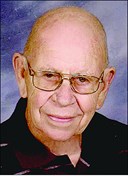 PARKER, ARTHUR S. “Art” Of Bruce Twp., formerly of Waterford; died January 29, 2017; at 88 years of age. Beloved husband of Winnie for 61 years; loving father of the late Peggy S. Parker and the late Brett M. Parker; dearest grandfather of Bryan (Jamie) Gnyp; and great grandfather of Weston and Evie; dear brother of Velma (the late Elmer) Rossman. Art graduated from Hadley High School. He was a proud veteran of the U.S. Army (Korean War), was a long time member of the Pontiac/Waterford Elks Lodge 810. A Memorial Service will be 11 a.m. Saturday February 11, 2017 at Community Presbyterian Church, 4301 Monroe Ave., Waterford, with visitation from 10:30 until time of the service. Arrangements entrusted to COATS FUNERAL HOME-WATERFORD. Memorials may be made to Community Presbyterian Church or Pontiac/Waterford Elks Lodge 810. To send a condolence visit www.CoatsFuneralHome.comPublished in The Oakland Press on Feb. 5, 2017